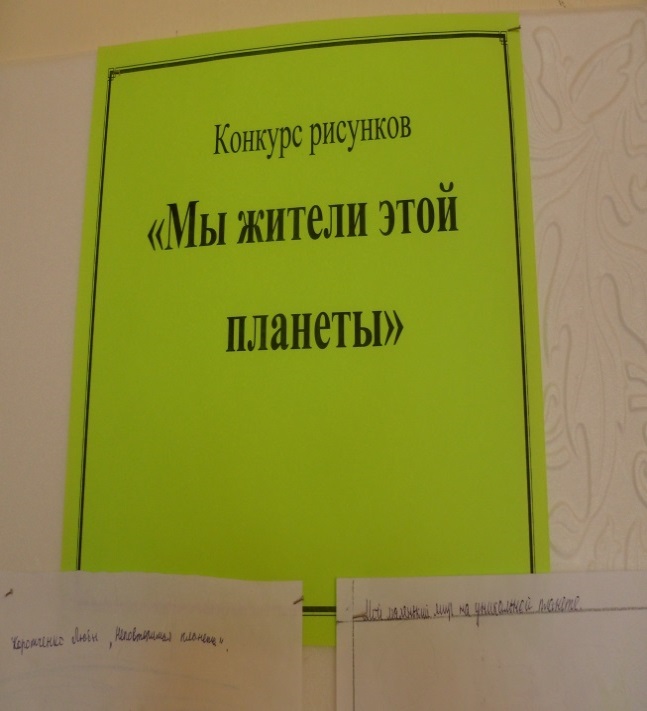 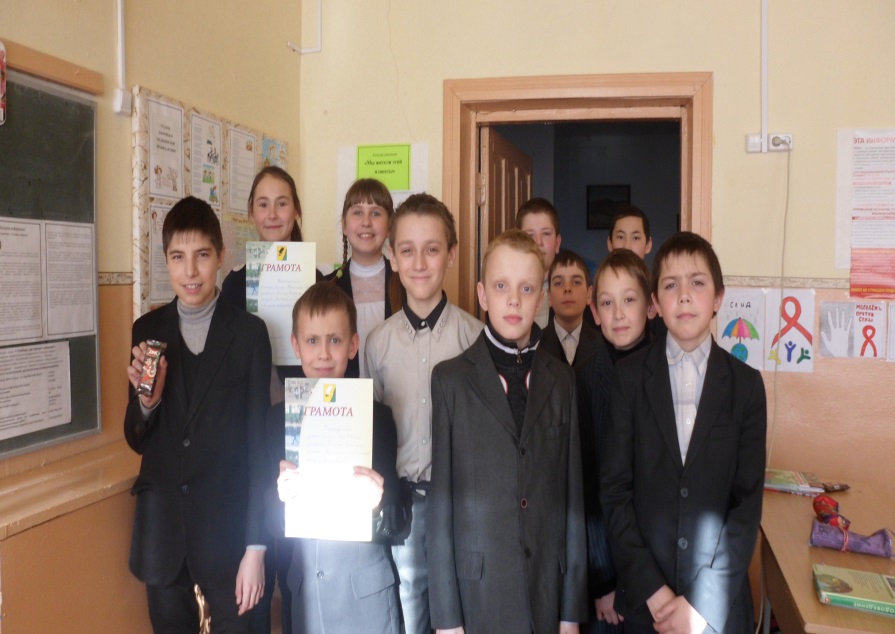 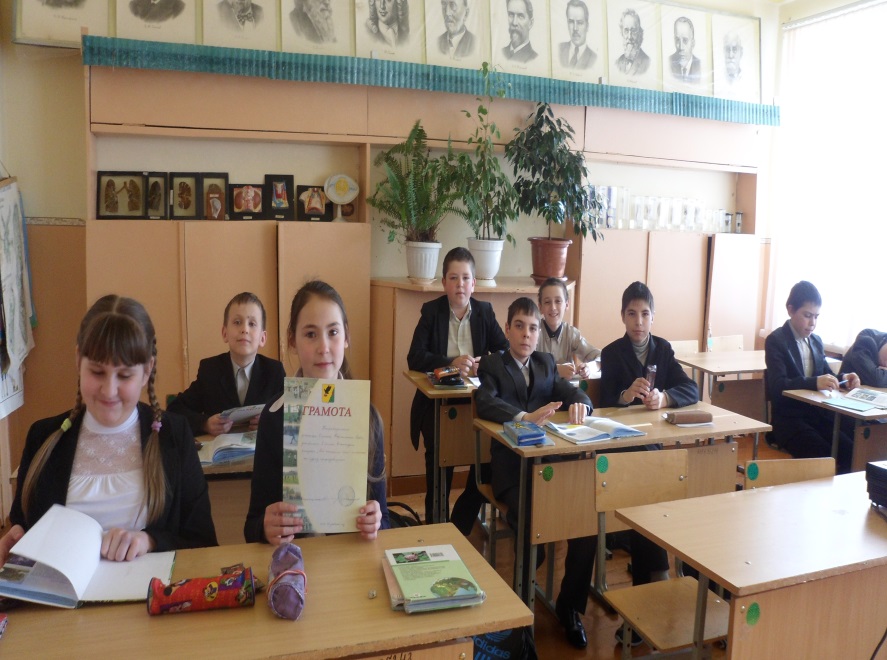           Традиционно на уроках биологии проводятся конкурсы рисунков               о природе.  Целью таких мероприятий является развитие         экологической культуры,  воспитание любви и бережного отношения     ко всему живому,  выявление  знатоков природы, формирование у    учащихся умения проявлять свои  знания и умения в условиях           соревновательного характера.                       Победителями стали: Варков Витя, Зыков Петя, Коротченко Люба,         Барбашова Ангелина              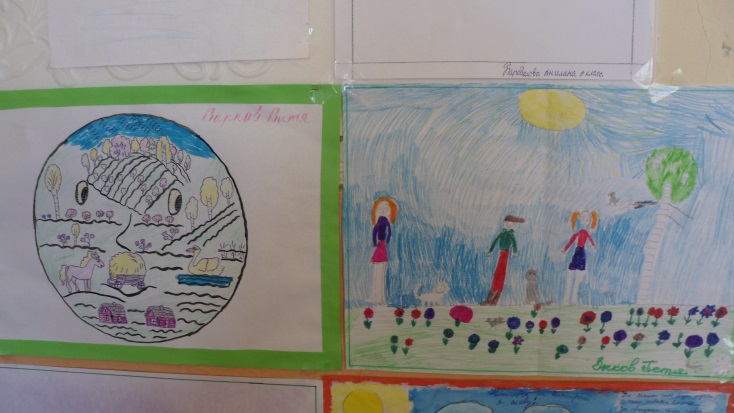 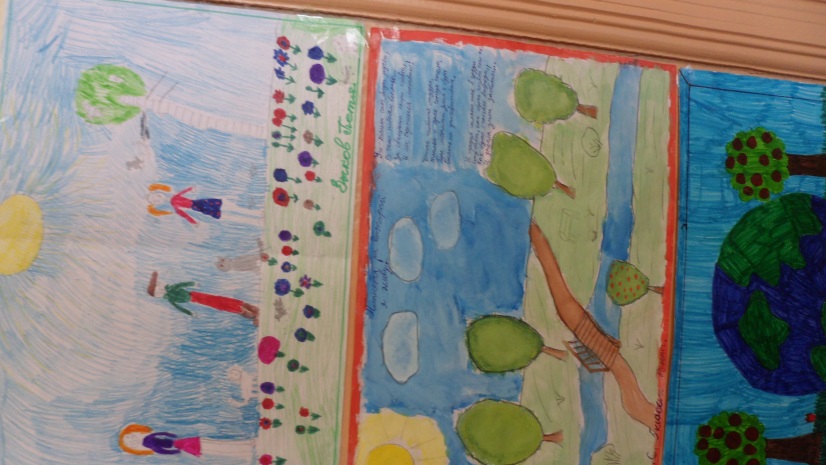 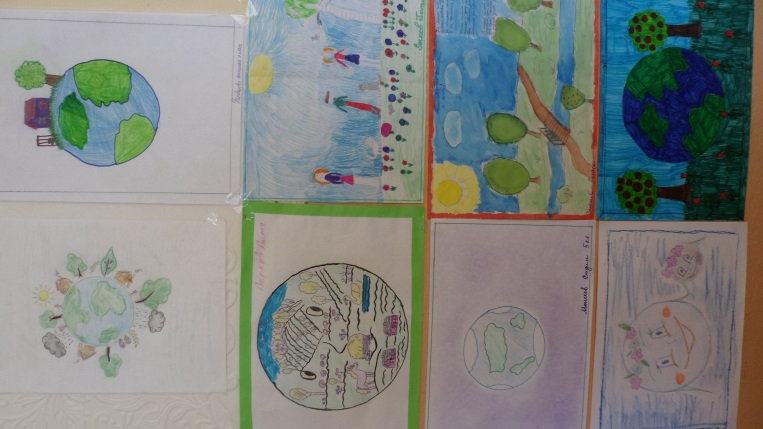 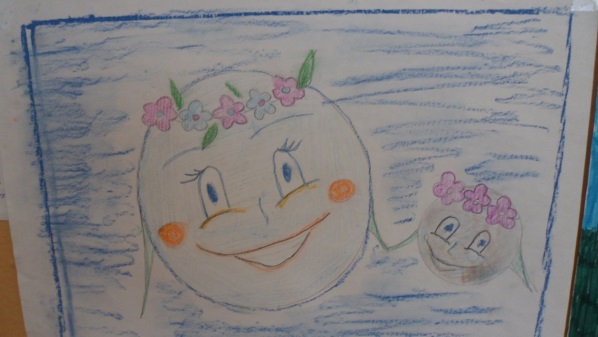 